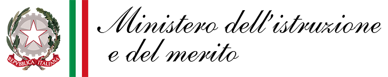 Ministero dell’Istruzione e del MeritoAmbito Territoriale di Vibo Valentia N. 2 Rete di Ambito VV 013Istituto Comprensivo Statale “A. Vespucci”Via Stazione snc, 89900 Vibo Valentia Marina Tel. 0963/572073Cod.mecc.VVIC82600R – C.F. 96013890791
Codice univoco UFE: UFBK1N - Codice IPA: istsc_vvic82600RE-mail:vvic82600r@istruzione.it  - Pec: vvic82600r@pec.istruzione.it Sito Web: http://www.icsamerigovespuccivibo.edu.it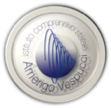 Informativa sul trattamento dei dati personali(Art. 13 del Regolamento UE 679/2016)Servizio “Pago in Rete”L’Istituzione scolastica, in qualità di Titolare del trattamento, desidera, con la presente informativa, fornirLe informazioni circa il trattamento dei dati personali che La riguardano associati con quelli dell’alunno pagatore. Tale associazione è finalizzata a consentirLe il pagamento, tramite il servizio “Pago in Rete” degli avvisi telematici – ancora attivi – emessi da questa Istituzione scolastica per i diversi servizi erogati (tasse scolastiche, viaggi d’istruzione, ecc.).Titolare del trattamento dei datiTitolare del trattamento dei dati è l’Istituzione scolastica in intestazione, al quale ci si potrà rivolgere per esercitare i diritti degli interessati. Responsabile del trattamento Il Ministero dell’Istruzione, in qualità di responsabile, mette a disposizione la piattaforma per la gestione del servizio dei pagamenti “Pago In Rete” e, pertanto, in tale fase del processo ricopre il ruolo di responsabile del trattamento.Responsabile della protezione dei dati Avv. Emanuela Caricati, sede legale Via Medaglie D’Oro Sinisi, 43 – 75025 Policoro (MT)Tel. 3920192041 – email pec info@pec.legaldigital.it – info@legaldigital.itFinalità del trattamento e base giuridicaI dati personali da Lei forniti sono trattati per ragioni di pubblico interesse, ai sensi dell’art. 6 par. 1, lettera e), Regolamento UE 679/2016 e unicamente per finalità strettamente connesse e necessarie, al fine di consentire la fruizione del Servizio “Pago in Rete” da parte dell’Istituzione scolastica, in esecuzione del combinato disposto di cui all’art 5, co.1 del D.lgs 7 marzo 2005, n. 82, all’art. 1, co.8 del D.L. 30 dicembre 2019, n, 162 e all’art. 24, co, 2 del D.L. del 16 luglio 2020, n. 76,Nello specifico, i dati personali da Lei forniti verranno associati a quelli dell’alunno/a pagatore, al fine di generare gli Avvisi telematici intestati all’interno del servizio “Pago In Rete” e, dunque, consentirLe di effettuare i pagamenti richiesti.Ai sensi dell’art. 13 par. 3 del Regolamento UE 679/2016, qualora il titolare del trattamento intenda trattare ulteriormente i dati personali per una finalità diversa da quella per cui essi sono stati raccolti, prima di tale ulteriore trattamento fornisce all'interessato informazioni.Nello specifico, gli interessati possono alternativamente scegliere di:non utilizzare il servizio di Pago in Rete, quindi procedere ai pagamenti mediante bollettino non intestato;usufruire del servizio e compilare il modulo ai fini dell’associazione del proprio codice fiscale a quello dell’alunno;usufruire del servizio e compilare il modulo, delegando il rappresentante di classe a svolgere i pagamenti in nome e per conto dell’alunno;usufruire del servizio e compilare il modulo, selezionando entrambe le opzioni indicate sub. b) e sub c). Obbligo di conferimento dei datiIl conferimento dei dati (tramite la compilazione dell’apposito modulo allegato alla presente informativa – Allegato 1) è obbligatorio al per il conseguimento delle finalità di cui sopra.Il loro mancato, parziale o inesatto conferimento potrebbe avere come conseguenza l’impossibilità di fornirLe il servizio.Trasferimento di dati personali verso paesi terzi o organizzazioni internazionali Non sono previsti trasferimenti di dati personali verso paesi terzi o organizzazioni internazionali.Periodo di conservazione dei dati personali Al fine di garantire un trattamento corretto e trasparente, i dati sono conservati per un periodo di tempo non superiore a quello necessario agli scopi per i quali essi sono stati raccolti o successivamente trattati, conformemente a quanto previsto dagli obblighi di legge.Nello specifico, l’associazione tra soggetto pagatore e soggetto versante viene mantenuta per tutto il periodo di frequenza dell’alunno presso l’Istituto.Tipi di dati trattatiI dati trattati sono i dati anagrafici del soggetto pagatore (alunno) e del soggetto versante (genitore o chi esercita la responsabilità genitoriale) e, nello specifico, i rispettivi codici fiscali e i dati di contatto.Comunicazione dei datiI dati raccolti vengono comunicati al Ministero dell’Istruzione in qualità di soggetto che mette a disposizione delle Istituzioni scolastiche il servizio “Pago In Rete” (Responsabile del Trattamento).Diritti degli interessatiIl Regolamento (UE) 2016/679 attribuisce ai soggetti interessati i seguenti diritti:a) diritto di accesso (art. 15 del Regolamento (UE) 2016/679), ovvero di ottenere in particolarela conferma dell’esistenza dei dati personali,l’indicazione dell’origine e delle categorie di dati personali, della finalità e della modalità del loro trattamento,la logica applicata in caso di trattamento effettuato con l’ausilio di strumenti elettronici,gli estremi identificativi del Titolare del trattamento dei dati personali, del Responsabile del trattamento dei dati personali e dei soggetti o categorie di soggetti ai quali i dati sono stati o possono essere comunicati,il periodo di conservazione;b) diritto di rettifica (art. 16 del Regolamento (UE) 2016/679);c) diritto alla cancellazione (art. 17 del Regolamento (UE) 2016/679);d) diritto di limitazione di trattamento (art. 18 del Regolamento (UE) 2016/679);e) diritto alla portabilità dei dati (art. 20 del Regolamento (UE) 2016/679);f) diritto di opposizione (art. 21 del Regolamento (UE) 2016/679);g) diritto di revoca del consenso (art. 7 del Regolamento (UE) 2016/679).In relazione al trattamento dei dati che La riguardano, si potrà rivolgere al Titolare del trattamento per esercitare i Suoi diritti.Gli interessati nel caso in cui ritengano che il trattamento dei dati personali a loro riferiti sia compiuto in violazione di quanto previsto dal Regolamento UE 679/2016 hanno il diritto di proporre reclamo al Garante, come previsto dall'art. 77 del Regolamento UE 679/2016 stesso, o di adire le opportune sedi giudiziarie ai sensi dell’art. 79 del Regolamento UE 679/2016.Processo decisionale automatizzatoNon è previsto un processo decisionale automatizzato ai sensi dell’art. 14 comma 2 lettera g) del Regolamento (UE) 679/2016.